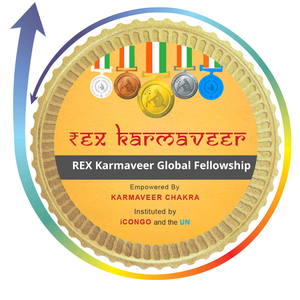 First Name:Last Name: How would you like your name your citation/certificate? Date of Birth: Your Email: Gender: Cellular Number: Address:-------------------------------------------------------------------------------------------------------------------REX  Karmaveer Global Fellowship Fellowship Questionnaire!   ENGLISH1. Who am I? Define yourself and also tell us your 6 most important roles and why these roles are important to you? How these roles define you and your life (personal and vocational roles and responsibilities and action plans in these roles) (2000 Characters).  2. Imagine it is your 60th birthday 25-30 years from now. Who are your friends, colleagues, associates and family members (at least 5 people) that you would want to be with on this milestone? What are the things that you would like them to say about you? (2000 Characters).3. Name a few hobbies/ activities/ avocations/ interests that you are most passionate about? What are you doing to support your passion? (2000 Characters)4. What are the accomplishments and achievements in your life that you are proudest of? Out of these accomplishments, which is the most memorable one? Which one made you feel empowered enough to take on anything in life? (2000 Characters). 5. As a leader, what according to you are the 3 most important human values and why? What values do you feel are essential to welcome change in the world and why? (To answer this question you may think of 3 people (perhaps your role models) who have made a positive difference in the world and then ponder about their values, which you also may hold dear to your heart?) (2000 Characters).6. What are the 6 things that you value the most in your life? (1200 Characters)7. What are the things in your personal and professional life that make life worth living? What is it that makes you come ALIVE the most? (2000 Characters)..8. If you had unlimited time and other resources, what would you choose to do? (1200 Characters). 9. What do you consider to be your most important future contributions for others? (1200 Characters).10. Do you have any simple ideas for action? What makes your ideas for actions unique? Have you already put your idea into action? If yes, please let us know when it was started and what the impact of your work is. (If you have not yet taken your idea to action, you are still eligible for the fellowship but please do let us know when you plan to take your idea to action!) (2000 Characters).11. What unique talents/gifts/abilities do you have? What are the areas of improvement? Also what is the one big challenge you face currently in your life, which you feel you need to change? How do you plan to overcome this challenge? (If you have no challenges just say so) (2000 Characters).12. Is there something you always feel you should do, even though you may have ignored those thoughts in the past? If so, what stops you? (If there is nothing you have ignored, just say so) (1200 Characters).13. What cause(s) do you care deeply about in our world? (Besides yourself, family, friends and your personal passions) and why? How do you think you can make a difference in our world as our fellow and champion of change? (This could be a future plan if not being currently done) (2000 Characters).14. Amplify the statement “I change to change the world because…… (1200 Characters)15. Share a statement, a statistic, a song, a poem, a quote, a mission statement, a compelling fact, or any other detail that defines you (150 words) “16. Give details of any other awards you have received. (1200 Characters)17. Give us your brief profile summary that best describes you and all you do. This shall be edited and abridged for your citation. (Kindly put this in third person.) (1200 characters)18. What other questions (if any) should we have asked you, but didn’t? Please write them down and answer them! (In other words, tell us something about yourself that we don’t know yet and you would like us to know) (4000 Characters). HINDI TRANSLATION1) मैं कौन हूँ? अपने आपको परिभाषित करें और हमें अपनी 6 सबसे महत्वपूर्ण भूमिकाएँ भी बताएँ और ये भूमिकाएँ आपके लिए महत्वपूर्ण क्यों हैं ? ये भूमिकाएँ आपको और आपके जीवन को कैसे परिभाषित करती हैं (इन भूमिकाओं में व्यक्तिगत और व्यावसायिक भूमिकाएँ और जिम्मेदारियाँ और कार्ययोजनाएँ) (2000 वर्ण)Mai kaun hun? Apne aapko paribhashit karein aur hamein apni 6 sabse mahatvapurn bhumikayein bhi batayein aur ye bhumikayein apke liye mahatvapurn kyun hain? Ye bhumikayein apko aur aapke jivan ko kaise paribhashit karti hain? ( is bhumika mein vyaktigat aur vyavsayik bhumikayein aur zimmedariyaan aur karyayojnayein)2. कल्पना कीजिए कि आज आपका 60 वां जन्मदिन है, अब से 25-30 साल बाद। वह कौन से मित्र, सहकर्मी, सहयोगी और परिवार के सदस्य जो आप चाहेंगे कि आपके साथ इस मील के पत्थर पर हों? वह कौन सी बातें हैं जो आप पसंद करेंगे कि वे आपके बारे में कहें?Kalpana kijiye ki aaj apka 60va janamdin hai, ab se 25-30 saal baad. Vah kaun se mitr sahkarmi sahyogi aur parivar ke sadasya hain jo aap chahenge ki apke saath is mil ke pathar par ho? Vo kaun si baatein hain jo aap pasand karenge ki ve aapke baare mein kahein?3. अपने कुछ शौक, कार्यकलाप और उप- व्यवसाय बताइए जिनको लेकर आप सबसे ज़्यादा आवेशपूर्ण हैं? आप अपने शौक का समर्थन करने के लिए क्या कर रहे हैं?Apne kuch shauk, karyakalap aur up- vyavsaay btaiye jinko lekar aap sabse zyada aveshpurn hain? Aap apne shauk ka samarthan karne ke liye kya kar rahe hain?4. आपके जीवन की उपलब्धियों पर आपको गर्व है? इन उपलब्धियों में से कौन सी उपलब्धि सबसे यादगार है? किस उपलब्धि ने आपको जीवन में कोई भी चुनौती लेने के लिए पर्याप्त सशक्त महसूस करा या है?Apke jivan ki uplabdhiyon par apko garv hai? In uplabdhiyon mein se kaunsi uplabdhi sabse yadgar hai? Kis uplabdhi ne apko jivan mein koi bhi chunauti lene ke liye paryapt shashakt mahsus karaya hai?5. एक नेता के रूप में आपके अनुसार 3 सबसे महत्वपूर्ण मानव मूल्य कौन से हैं और क्यों? वह कौन से मूल्य हैं जो आपको लगता है कि दुनिया में बदलाव लाने के लिए महत्वपूर्ण है और क्यों? ( इस प्रश्न का उत्तर देने के लिए आप 3 लोगों (आपके प्रेरणास्रोत) के बारे में सोच सकते हैं, जो दुनिया में सकारात्मक बदलाव लाए हैं और उनके मूल्यों के बारे में विचार कीजिए जो आपके भी दिल के करीब हैं।Ek neta ke room mein aapke anusar 3 sabse mahatvapurn manav mulya kaun se hain aur kyun? Vo kaun se mulya hain jo apko lagta hai ki duniya mein badlav lane ke liye mahatvapurn hain aur kyun? ( is prashn ke liye aap 3 logon ( aapke prernastrot) ke bare mein soch sakte hain, jo duniya mein sakaratmak badlav laye hain aur unke jivan mulyon ke bare mein vichar kijiye jo aapke bhi dil ke karib hain.6.वे कौन सी छह चीजें है, जिनको आप अपने जीवन में सबसे अधिक महत्व देते हैं?Ve kaun si 6 chizein hai, jinko aap apne jivan mein sabse adhik mahatv dete hain?7. आपके निजी और पेशेवर जीवन वो कौनसी चीज़े है जो आपके जीवन को जीने योग्य बनती है? क्या आपको सबसे ज्यादा जीवित महसूस करता है?Aapke niji aur peshewar jivan mein vo kaunsi chizein hain jo apko jivan ko jine yogya banati hain? Kya apko sabse zyada jivit mahsus karata hai?8. यदि आपके पास असीमित समय और साधन होता, तो आप क्या करना पसंद करते?Yahi apke paas asimit samay aur sadhan hota, to aap kya karna pasand karte?9. आप दूसरों के लिए अपना सबसे महत्वपूर्ण भविष्य योगदान क्या मानते हैं?Aap dusron ke liye apne sabse mahatvapurn bahvishya yogdan kya mante hain?10. क्या आपके पास क्रिया के लिए कोई सरल विचार है? आपके बदलाव के प्रति विचारों को क्या अनोखा बनता है? क्या आप अपने विचारों को प्रगति में ले आए हैं? अगर हां, कृपया हमें बताएं कि इसकी शुरुआत कब हुई थी और आपके कार्य का क्या प्रभाव पड़ा है? ( अगर आपने अपने विचारों को काम में नहीं लाया है, फिर भी आप इस साहचर्य के लिए योग्य हैं परन्तु कृपया हमें बताएं कि आपने अपने विचारों को काम में लाने का कब सोचा है?Kya apke pass kriya ke liye koi saral vichar hai? Apke badlav ke prati vicharon ko kya anokha banata hai? Kya aap apne vicharon ko pragati mein le aye hain? Agar haan, kripya hamein btaye ki iski shuruwaat kab hui thi aur apke karya ka kya prabhav pada hai? ( agar aapne apne vicharon ko kaam mein nhi laya hai, fir bhi aap is sahacharya ke liye yogya hain parantu kripya hamein btayein ki aapne apne vicharon ko kaam mein lane ka kab socha hai?11. आपकी अनोखी प्रतिभाएं/उपहार/योग्यताएं क्या हैं? किन क्षेत्रों में बदलाव की जरूरत है? साथ ही, आप अपने जीवन में वह कौनसी एक बड़ी चुनौती है जिसका अभी आप सामना कर रहे हैं, जिसे आपको लगता है कि बदलाव की जरूरत है? आप इस चुनौती से उबरने के लिए क्या योजना बनाते हैं?( अगर आपके जीवन में कोई चुनौती नहीं है तो वैसा ही बता दीजिए)Aapki anokhi pratibhayein/uphar/yogyatayein kya hain? Kin shetron mein sudhar ki zarurat hai? Saath hi, aap apne jivan mein vah kaunsi ek badi chunauti hai jiska abhi aap saamna kar rahe hain, jise aapko lagta hai ki badlav ki zarurat hai? Aap is chunauti se ubarne ke liye kya yojna banate hain? ( agar aapke jivan mein koi chunauti nhi hai to waisa hi bta dijiye)12. ऐसा क्या है जो आपको हमेशा महसूस हुआ है कि आपको करना चाहिए, भले ही आपने अपने उन विचारों को अतीत में अनदेखा किया हो। अगर ऐसा है, तो आपको क्या रोक रहा है? (अगर आपने कुछ भी अनदेखा नहीं किया है तो वैसा ही बता दीजिए)Esa kya hai jo apko hamesha mahsus hua hai ki apko karna chahiye, bhale hi aapne apne unn vicharon ko atiit mein andekha kiya ho. Agar esa hai, to apko kya rok raha hai? ( agar aapne kuch bhi andekha nhi kiya hai to waisa hi btadijiye)13. वह कौन से कारण हैं जिनकी आप गहराई से परवाह करते हैं?( खुदको, परिवार, दोस्त और अपने व्यक्तिगत जुनून के अलावा) और क्यों? आपके विचार से आप दुनिया में हमारे साथी और champion of change के साथ कैसे बदलाव ला सकते हैं?Ve kaun se karan hain jinki aap gehrayi se parvah karte hain? ( khudko, parivar, dost aur apne vyaktigat junoon ki alawa) aur kyon? Aapke vichar se duniya mein hamari saathi aur champion of change ke saath kaise badlav laa sakte hain?14. कथन को संशोधित कीजिए " दुनिया को बदलने के लिए मैं बदलता हूं क्योंकि......"Kathan ko sanshidhit kijiye “ duniya ko badalne ke liye mai badalta hun kyonki…..”15. एक बयान, एक आंकड़ा, एक गीत, एक उद्धरण, एक नियोग वक्तव्य, एक सम्मोहक तथ्य, या कोई विवरण जो आपको परिभाषित करता है, बतलाइए।Ek bayan, ek ankada, ek geet, ek udhgharan, ek niyog vaktavya, ek sammohak tatha, ya koi vivran jo aapko paribhashit karta hai, batlaiye.16. आपके द्वारा हासिल किए गए किसी अन्य पुरस्कार के बारे में बताएं।Aapke dwara hasil kiye gaye kisi anya puruskar ke bare mein btayein.17. हमें अपने बारे में एक संक्षिप्त सारांश दें जो आपको और आपके द्वारा किए किए जाने वाले कार्य को सर्वश्रेष्ठ रूप से परिभाषित करता है। इससे आपके उदाहरण के लिए संपादित और संक्षिप्त किया जाएगा। (कृपया इसे तीसरे व्यक्ति के रूप में डालें)Hamein apne bare mein ek sanshipt saransh dein jo aapko aur apke dwara kiye jaane waale karya ko sreshth rrop se paribhashit karta hai. Isse apke udaharan ke liye sampadit aur sanshipt kiya jayega. ( kripya ise tisre vyakti ke roop mein daalein)18. और कोई प्रश्न (अगर कोई है तो) जो कि हमें आपसे पूछना चाहिए था पर नहीं पूछा? कृपया उन्हें लिखे और उनका जवाब भी लिखें! ( दूसरे शब्दों में, हमें अपने बारे में कुछ ऐसा बताइए जो कि हमें अभी तक मालूम नहीं है और आप हमें उससे अवगत कराना चाहेंगे। )Aur koi prashn (agar koi hai to) jo ki hamein aapse puchna chahiye tha par nhi pucha? Kripya unhein likhe aur unka jawab bhi likhein! ( dusre shabdon mein, hamein apne bare mein kuch esa batiye jo ki hamein abhi tak malum nhi hai aur aap hamein use avgat karana chahenge )            